       В настоящее время большинство граждан нашего региона находится на удаленной работе в связи с осенним обострением эпидемиологической обстановкой из-за коронавирусной инфекции. Из-за постоянного нахождения людей в жилых домах, особенно многоквартирных, повышаются риски возникновения пожаров в жилом секторе. 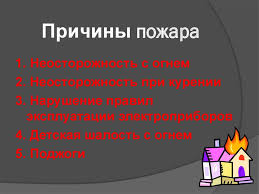    Основными причинами пожаров являются: - аварийные режимы работы электрооборудования; - неисправность печного отопления; - неосторожное обращение с огнем; - поджоги.     Как обезопасить себя от пожара: Электрооборудование      В своем доме или квартире необходимо провести ревизию электрооборудования. Если электропроводка старая и не соответствует требованиям безопасности, то ее необходимо заменить. Также это относится к выключателям и розеткам, если на них имеются следы оплавления или копоти, то нужно в срочном порядке устранить эти недостатки. От короткого замыкания Ваше жилье уберегут аппараты защиты электрической сети, которые рекомендуется установить. Детская шалость      В детских садах и школах детям проводятся обучения правилам пожарной безопасности. Однако беседы и занятия не могут в полной мере привить навыки безопасного поведения детей в домашних условиях. Сейчас большее количество детей находится дома из-за пандемии коронавируса. Причем некоторые из них остаются дома одни, так как родители находятся на работе. Родителям необходимо проводить беседы со своими детьми о предупреждении пожара и прививать алгоритм действий при чрезвычайных ситуациях. Печное отопление     При кладке печи привлекать профессионалов – печников. Контролируйте наличие противопожарной разделки и отступков. Помните, что за состоянием печи необходимо следить постоянно. На полу перед топкой должен лежать неповреждённый предтопочный лист размером не менее 50х70 сантиметров из негорючего материала. Подходы к печи со стороны топочной дверки должны быть свободными. Мебель должна находиться на расстоянии не ближе 70 сантиметров от печи, а от топочных отверстий – не менее чем на 125 сантиметров. Кроме того, поверхности печей и дымовых труб должны систематически очищаться от пыли и других горючих отложений. Разжигать печь следует берестой или бумагой. Не допускать розжиг легковоспламеняющимися жидкостями (бензином, керосином и т.д.). Не оставлять без присмотра топящиеся печи, не поручать надзор за ними детям. Защитите себя и своих близких от опасных факторов пожара.При возникновении возгорания не медленно звоните по телефону 101 или 112.Инструктор противопожарной профилактики ОГБУ «ПСС Иркутской области»Е.Г. Степанюк 